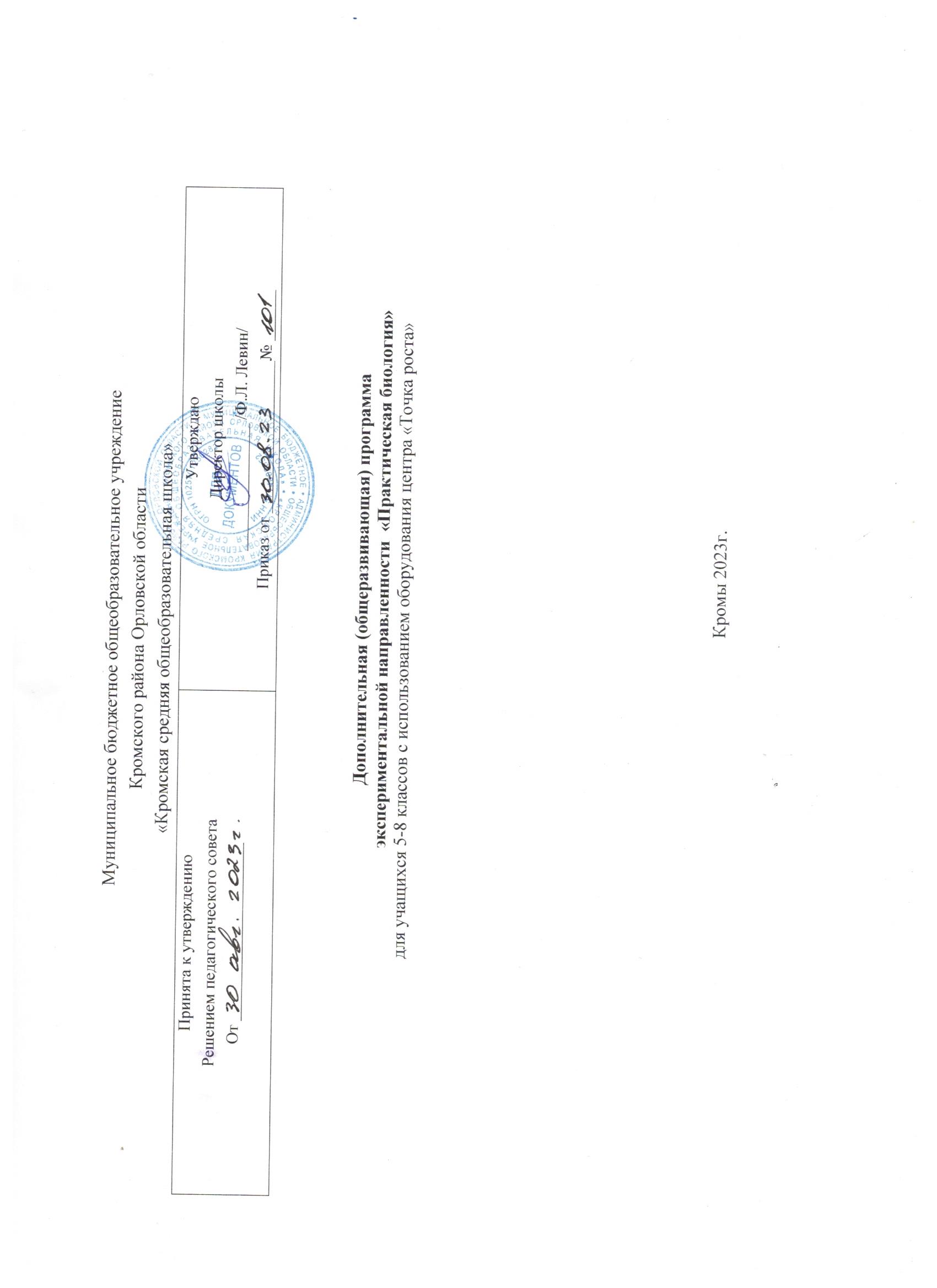 Пояснительная запискаСовременный учебный процесс направлен не столько на достижение результатов в области предметных знаний, сколько на личностный рост ребенка. Обучение по новым образовательным стандартам предусматривает реализацию программ дополнительного образования, которые способствуют раскрытию внутреннего потенциала каждого ученика, развитие и поддержание его таланта. Одним из ключевых требований к биологическому образованию в современных условиях и важнейшим компонентов реализации ФГОС является овладение учащимися практическими умениями и навыками, проектно – исследовательской деятельностью. Программа дополнительного образования «Практическая биология» направлена на формирование у учащихся 5-8 классов интереса к изучению биологии, развитие практических умений, применение полученных знаний на практике, подготовка учащихся к участию в олимпиадном движении. Программа способствует ознакомлению с организацией коллективного и индивидуального исследования, обучению в действии, позволяет чередовать коллективную и индивидуальную деятельность. Теоретический материал включает в себя вопросы, касающиеся основ проектно-исследовательской деятельности, знакомства со структурой работы.  Программа дополнительного образования по биологии составлена на основе следующих нормативно - правовых документов:− Федеральный закон от 29.12.2012 №273-ФЗ «Об образовании в Российской Федерации»; − Приказ Министерства образования и науки Российской Федерации от 9.11.2018г. №196 «Об утверждении Порядка организации и осуществления образовательной деятельности по дополнительным общеобразовательным программам»;Постановление Главного санитарного врача РФ от 4 июля 2014 г. №41 «Об утверждении СанПиН 2.4.4. 3172-14 «Санитарно-эпидемиологические требования к устройству и содержанию и организации режима работы образовательных организаций дополнительного образования детей».«Методических рекомендаций по реализация образовательных программ естественнонаучной и технологической направленностей по биологии с использованием оборудования центра «Точка роста», В. В. Буслаков, 20 А.В. Пынеев. Москва 2021г.Актуальность программы:На дополнительных занятиях по биологии в 5-8 классах закладываются основы многих практических умений школьников, которыми они будут пользоваться во всех последующих курсах изучения биологии. Количество практических умений и навыков, которые учащиеся должны усвоить на уроках «Биологии» в 5-8 классах достаточно велико, поэтому освоение данной программы будет дополнительной возможностью для закрепления и отработки практических умений учащихся. Новизна программы заключается в применении многовекторного подхода к организации учебного процесса. Включении в программу тех форм деятельности учащихся, которые не всегда могут быть реализованы в рамках работы на уроке. Обучение проводится с использованием оборудования лабораторий биологии, химии и физики ЦДО естественно-научного профиля «Точка роста».Отличительные особенности программы состоят в том, что программа ориентируется на эксперимент как исследовательский метод обучения и тем самым увеличивает познавательный интерес учащихся к самостоятельной, творческой деятельности.Педагогическая целесообразность заключается в расширении инструментария, которым располагает учитель в процессе подготовки учащихся к участию в олимпиадном движении школьников, расширяет возможности формирования навыков критического мышления и естественно-научной грамотности. Целевая аудитория: учащиеся 5-8 классов общеобразовательных организаций, оборудованных лабораториями по программе «Точка роста».Объем и срок освоения программы:Объем программы – 34 часа (1 академический час в неделю) Программа рассчитана на 1 год обучения. Ведущие формы и методы, технологии обучения:Программой предусмотрены следующие формы организации деятельности учащихся: индивидуальная, индивидуально - групповая, групповая (работа в группе),фронтальная (работа по подгруппам).Содержание программы предполагает виды занятий: беседа, лекция, «мозговой штурм», наблюдение, открытое занятие, презентация.Методы обучения: объяснительно-иллюстративные, репродуктивные, частичнопоисковые, исследовательские.Технологии 	обучения: 	игровые 	технологии, 	дифференцированное 	обучение, технология модульного обучения, здоровьесберегающие технологии, информационнокоммуникационные технологии (ИКТ).Особенности организации образовательного процессаУсловия набора: принимаются все желающие. Группы формируются из состава учащихся 5-8 классов.   Прием осуществляется в заявительном порядке с учетом возраста и желания учащихся.Состав группСостав групп постоянный, численность учащихся в группах от 15 до 20 человек. Режим занятийЗанятия для учащихся проводятся из расчета 1 академический час - 40 минут. Организация деятельности школьников на занятиях основывается на следующих принципах:занимательность;научность;сознательность и активность;наглядность;доступность;связь теории с практикой;индивидуальный подход к учащимся.      Занятия позволяют наиболее успешно применять индивидуальный подход к каждому школьнику с учётом его способностей, более полно удовлетворять познавательные и жизненные интересы учащихся. Цель и задачи программы Цель: создание условий для успешного освоения учащимися практической составляющей школьной биологии и основ исследовательской деятельности. Задачи: Формирование системы научных знаний о системе живой природы и начальных представлений о биологических объектах, процессах, явлениях, закономерностях; приобретение опыта использования методов биологической науки для проведения несложных биологических экспериментов; развитие умений и навыков проектно – исследовательской деятельности; • подготовка учащихся к участию в олимпиадном движении; • формирование основ экологической грамотности. При организации образовательного процесса необходимо обратить внимание на следующие аспекты: создание портфолио ученика, позволяющее оценивать его личностный рост;использование личностно-ориентированных технологий (технология развития критического мышления, технология проблемного обучения, технология обучения в сотрудничестве, метод проектов);организация проектной деятельности школьников и проведение миниконференций, позволяющих школьникам представить индивидуальные (или групповые) проекты по выбранной теме.Учебный план программыФормы проведения занятий: практические и лабораторные работы, экскурсии, эксперименты, наблюдения, коллективные и индивидуальные исследования, самостоятельная работа, консультации, проектная и исследовательская деятельность, в том числе с использованием ИКТ. Методы контроля: защита исследовательских работ, мини-конференция с презентациями, доклад, выступление, презентация, участие в конкурсах исследовательских работ, олимпиадах. Требования к уровню знаний, умений и навыков по окончанию реализации программы: иметь представление об исследовании, проекте, сборе и обработке информации, составлении доклада, публичном выступлении; знать, как выбрать тему исследования, структуру исследования; уметь видеть проблему, выдвигать гипотезы, планировать ход исследования, давать определения понятиям, работать с текстом, делать выводы; уметь работать в группе, прислушиваться к мнению членов группы, отстаивать собственную точку зрения; • владеть планированием и постановкой биологического эксперимента. Планируемые образовательные результаты освоения программыклассификация — определение принадлежности биологических объектов к определенной систематической группе; объяснение роли биологии в практической деятельности людей; сравнение биологических объектов и процессов, умение делать выводы и умозаключения на основе сравнения; умение работать с определителями, лабораторным оборудованием; овладение методами биологической науки: наблюдение и описание биологических объектов и процессов; постановка биологических экспериментов и объяснение их результатов. знание основных правил поведения в природе; анализ и оценка последствий деятельности человека в природе. знание и соблюдение правил работы в кабинете биологии; соблюдение правил работы с биологическими приборами и инструментами. овладение умением оценивать с эстетической точки зрения объекты живой природы. Содержание программы дополнительного образованияВведение. План работы и техника безопасности при выполнении лабораторных работ. Раздел 1. Лаборатория Левенгука (5 часов)Методы научного исследования. Лабораторное оборудование и приборы для научных исследований. История изобретения микроскопа, его устройство и правила работы. Техника приготовления временного микропрепарата. Рисуем по правилам: правила биологического рисунка.Практические и лабораторные работы: Устройство микроскопа Приготовление и рассматривание микропрепаратов Зарисовка биологических объектовПроектно-исследовательская деятельность:Мини - исследование «Микромир» (работа в группах с последующей презентацией).Раздел 2. Практическая ботаника (8 часов)Фенологические наблюдения. Ведение дневника наблюдений. Гербарий: оборудование, техника сбора, высушивания и монтировки. Правила работа с определителями (теза, антитеза). Морфологическое описание растений по плану. Редкие и исчезающие растения Московской области.Практические и лабораторные работы: Морфологическое описание растенийОпределение растений по гербарным образцам и в безлиственном состоянии Монтировка гербарияПроектно-исследовательская деятельность:Создание каталога «Видовое разнообразие растений пришкольной территории»Проект «Редкие растения Московской области»Раздел 3. Практическая зоология (8 часов)Знакомство с системой живой природы, царствами живых организмов. Отличительные признаки животных разных царств и систематических групп. Жизнь животных: определение животных по следам, продуктам жизнедеятельности. Описание внешнего вида животных по плану. О чем рассказывают скелеты животных (палеонтология). Пищевые цепочки. Жизнь животных зимой. Подкормка птиц.Практические и лабораторные работы:Работа по определению животных Составление пищевых цепочекОпределение экологической группы животных по внешнему виду Фенологические наблюдения «Зима в жизни растений и животных» Проектноисследовательская деятельность: Мини - исследование «Птицы на кормушке»Проект «Красная книга животных Свердловской области»Раздел 4. Биопрактикум (12 часов)Учебно -исследовательская деятельность. Как правильно выбрать тему, определить цель и задачи исследования. Какие существуют методы исследований. Правила оформления результатов. Источники информации (библиотека, интернет-ресурсы). Как оформить письменное сообщение и презентацию. Освоение и отработка методик выращивания биокультур. Выполнение самостоятельного исследования по выбранному модулю. Представление результатов на конференции. Отработка практической части олимпиадных заданий с целью диагностики полученных умений и навыков.Практические и лабораторные работы:Работа с информацией (посещение библиотеки) Оформление доклада и презентации по определенной темеПроектно-исследовательская деятельность:Модуль «Физиология растений»Движение растенийВлияние стимуляторов роста на рост и развитие растений.Прорастание семянВлияние прищипки на рост корня Модуль «Микробиология»Выращивание культуры бактерий и простейшихВлияние фитонцидов растений на жизнедеятельность бактерий Модуль «Микология»Влияние дрожжей на укоренение черенковМодуль «Экологический практикум»Определение степени загрязнения воздуха методом биоиндикации Определение запыленности воздуха в помещениях.Учебно-тематическое планированиеУчебно-методическое обеспечение программыМетодика обучения по программе состоит из сочетания лекционного изложения теоретического материала с наглядным показом иллюстрирующего материала и приемов решения практических задач. Обучающиеся закрепляют полученные знания путем самостоятельного выполнения практических работ. Для развития творческого мышления и навыков аналитической деятельности педагог проводит занятия по презентации творческих и практических работ, мозговые штурмы, интеллектуальные игры. Материально-техническое обеспечение программыОрганизационные условия, позволяющие реализовать содержание дополнительной образовательной программы «Практическая биология» предполагают наличие оборудования центра «Точка роста»:помещения, укомплектованного стандартным учебным оборудованием и мебелью (доска, парты, стулья, шкафы, электрообеспечение, раковина с холодной водопроводной водой);микроскоп цифровой;комплект посуды и оборудования для ученических опытов;комплект гербариев демонстрационный;комплект коллекции демонстрационный (по разным темам); -	мультимедийного оборудования (компьютер, ноутбук, проектор, флэш- карты, экран, средства телекоммуникации (локальные школьные сети, выход в интернет).Дидактическое обеспечение предполагает наличие текстов разноуровневых заданий, тематических тестов по каждому разделу темы, инструкций для выполнения практических работ.Календарно тематическое планирование 5-8 классыЛитература1. Дольник В.Р. Вышли мы все из природы. Беседы о поведении человека в компании птиц, зверей и детей. — М.: БШКАРКЕ88, 1996.Лесные травянистые растения. Биология и охрана: справочник. - М.:Агропромиздат, 1988.Петров В.В. Растительный мир нашей  Родины: кн. для учителя. 2-е изд.,  доп. — М.: Просвещение, 1991.Самкова В.А. Мы изучаем лес. Задания для учащихся 3— 5 классов //Биология в школе. - 2003. - № 7; 2004. - № 1, 3, 5, 7.6.Чернова Н.М. Лабораторный практикум по экологии. — М.: Просвещение, 1986.Интернет-ресурсыhttp://www.sci.aha.ru/ATL/ra21c.htm  — биологическое разнообразие России.http://www.wwf.ru  — Всемирный фонд дикой природы (WWF).http://edu.seu.ru/metodiques/samkova.htm  — интернет-сайт «Общественные ресурсы образования»http://www.ecosystema.ru  — экологическое образование детей и изучение природы России.Литература для учителя1. Дольник В.Р. Вышли мы все из природы. Беседы о поведении человека в компании птиц, зверей и детей. — М.: LINKA PRESS, 1996.Лесные травянистые растения. Биология и охрана: справочник. - М.: Агропромиздат, 1988.Петров В.В. Растительный мир нашей Родины: кн. для учителя. -2-е изд., доп. — М.: Просвещение, 1991.Самкова В.А. Мы изучаем лес. Задания для учащихся 3—5 классов //Биология в школе. - 2003.- № 7; 2004. - № 1, 3, 5, 7.Чернова Н.М. Лабораторный практикум по экологии. — М.: Просвещение, 1986.КлассКоличество учебных недельКоличество часов в неделюКоличество часов за годФормы аттестации и контроля534134Тестирование, защита проекта634134Тестирование, защита проекта734134Тестирование, защита проекта834134Тестирование, защита проекта№ раздела и темыНазвание разделов и темВсего на разделКоличество часовКоличество часов№ раздела и темыНазвание разделов и темВсего на разделтеорияпрактика1Лаборатория Левенгука (+1 час введение) 5232Практическая ботаника8443Практическая зоология8354Биопрактикум1248Итого:341320№датадатаНазвание раздела, темыКоличество часовКоличество часовКоличество часовФормы организации занятий№планфактНазвание раздела, темыВсегоТеорияПрактикаЛаборатория Левенгука (5часов)Лаборатория Левенгука (5часов)Лаборатория Левенгука (5часов)Лаборатория Левенгука (5часов)Лаборатория Левенгука (5часов)Лаборатория Левенгука (5часов)Лаборатория Левенгука (5часов)Лаборатория Левенгука (5часов)1Вводное занятие. Инструктаж по ТБ при проведении ЛР11Беседа2Приборы для научных исследований. Лабораторное оборудование11Практическая работа«Изучение приборов для научных исследований лабораторного оборудования»3Знакомство с устройством микроскопа.11Практическая работа «Изучение устройства увеличительныхприборов»4Техника биологического рисункаПриготовления микропрепаратов11Лабораторный практикум««Приготовление и рссматриваниемикропрепаратов. Зарисовка биологических объектов».5Техника биологического рисункаПриготовления микропрепаратов11Лабораторный практикум««Приготовление и рссматриваниемикропрепаратов. Зарисовка биологических объектов».6Мини-исследование «Микромир»11Рассматривание клеток организмовна готовых микропрепаратахиспользованием цифровогомикроскопа»2. Практическая ботаника (8 часов)2. Практическая ботаника (8 часов)2. Практическая ботаника (8 часов)2. Практическая ботаника (8 часов)2. Практическая ботаника (8 часов)2. Практическая ботаника (8 часов)2. Практическая ботаника (8 часов)2. Практическая ботаника (8 часов)7Фенологические наблюдения «Осень в жизни растений»11Экскурсия8Техника сбора, высушивания и монтировкигербария11Практическая работа «Техника сбора,высушивания и монтировкигербария»9Определяем и классифицируем11Практическая работа «Определениерастений по гербарным образцам».10Морфологическое описание растений11Практическая работа«Морфологическое описаниерастений (работа синформационными карточками).11Определение растений в безлиственномсостоянии11Практическая работа «Определениерастений в безлиственномсостоянии».12Создание каталога «Видовое разнообразиерастений пришкольной территории»11Проектная деятельность13Создание каталога «Видовое разнообразиерастений пришкольной территории»11Проектная деятельность14Редкие растения Орловской области11Проектная деятельностьПрактическая зоология (8 часов)Практическая зоология (8 часов)Практическая зоология (8 часов)Практическая зоология (8 часов)Практическая зоология (8 часов)Практическая зоология (8 часов)Практическая зоология (8 часов)Практическая зоология (8 часов)15Система животного мира11Творческая мастерская16Определяем и классифицируем 11Практическая работа по определениюживотных17Определяем животных по следам и контуру11Практическая работа «Определениеживотных по следам и контуру»18Определение экологической группыживотных по внешнему виду11Лабораторный практикум«Определение экологическойгруппы животных по внешнемувиду».19Практическая орнитология. Мини-исследование «Птицы на кормушке»11Работа в группах: исследование«Птицы на кормушке». Составлениепищевых цепочек20Проект «Красная книга Орловской области»11Проектная деятельность21Проект «Красная книга Орловской области»11Проектная деятельность22Фенологические наблюдения «Зима в жизнирастений и животных»11Экскурсия «Фенологическиенаблюдения «Зима в жизни растенийи животных».Биопрактикум (12 часов)Биопрактикум (12 часов)Биопрактикум (12 часов)Биопрактикум (12 часов)Биопрактикум (12 часов)Биопрактикум (12 часов)Биопрактикум (12 часов)Биопрактикум (12 часов)23Как выбрать тему для исследования.Постановка целей и задач.11Теоретическое занятие24Источники информации11Практическая работа25Как оформить результаты исследования11Теоретическое занятие26Физиология растений11Исследовательскаядеятельность ::Движение растений.Влияние стимуляторов роста на рости развитие растений.27Физиология растений11Исследовательская деятельность::Прорастание семян. Влияниеприщипки на росткорня.28Микробиология11Исследовательская деятельность:Выращивание культуры бактерий ипростейших. Влияние фитонцидоврастений на жизнедеятельностьбактерий.29Микология11Исследовательская деятельность:Влияние дрожжей наукоренение черенков.30Экологический практикум.11ИсследовательскаяОпределение степени загрязнениявоздуха методом биоиндикации.31Экологический практикум.11Исследовательская деятельность:Определение запыленности воздухав помещениях.32Подготовка к отчетной конференции11Создание презентаций, докладов33Подготовка к отчетной конференции11Создание презентаций, докладов34Отчетная конференция11Презентация работ